ТРЕННРОВОЧНЫЙ	ВАРИАНТ 7Лрофвльлый уровелбЅапь 1  Студентами технических вузов собиракітся стать 54 выпускника школы. Они составлякіт 30% от  числа  выпускников.  Сколько  в школе выпускников?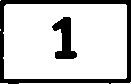 Ответ:   	На  рисунке  жирными  точками  показана цена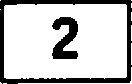 27	—нефти  на  момент  закрытия биржевых  торгов	26,5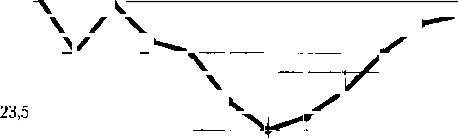 во  все  рабочие  дни с 4 по 19 апреля 2002 года.	2’По  горизонтали  указыцакітся  числа  месяца, по вертикали — цена барреля нефти в долларах США. Для наглядности жирные точки на ри- сунке соединены линией. Определите по рисун- ку разность между наибольшей и наименьшей ценой нефти на момент закрытия торгов в ука- занный период (в  долларах  США за  баррель).Ответ:   	24,3242322,3224   5    8   9    10  11  12  15  16  17  18   19  На клетчатой бумаге с размером клетки 1 х 1 изображён треугольник ABC. Найдите длину его средней линии, парал- лельной стороне AB.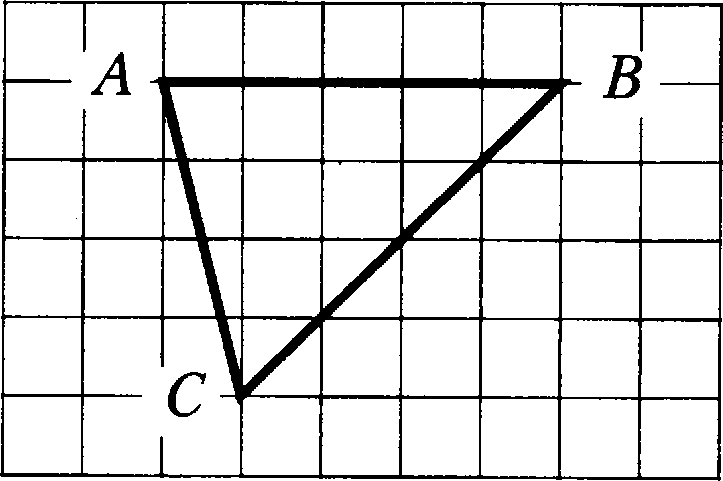 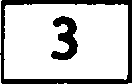 Ответ:   	  В соревнованиях по толканиіо ядра участвук›т 3 спортсмена из Македонии, 8 спортсменов из Сербии, 3 спортсмена из Хорватии и 6 из Словении. Порядок, в котором выступакіт спортсмены, определяется жребием. Найдите вероятность того, что спортсмен, выступакі- щий  последним,  окажется  из Сербии.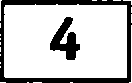 Ответ:   	  Найдите  корень уравнения  love (7 + т)  = 3.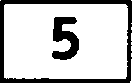 Ответ:   	  Сторона ромба равна 76, острый угол равен 30°. Найдите pa- диус вписанной окружности  этого ромба.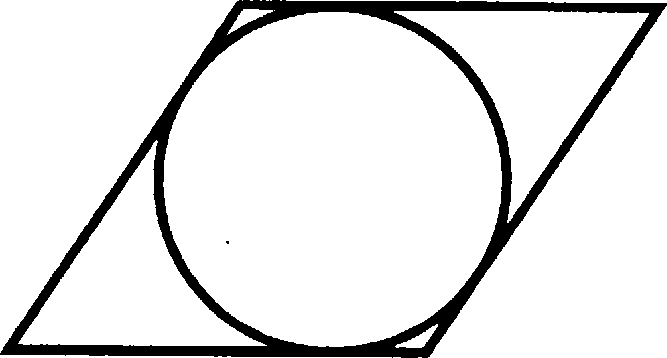 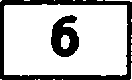 Ответ:   	  На рисунке изображён график функции у = (т), определённой на интервале (— 1; 13). Найдите наи- большее значение функции Ц(т) на отрезке [1; 7].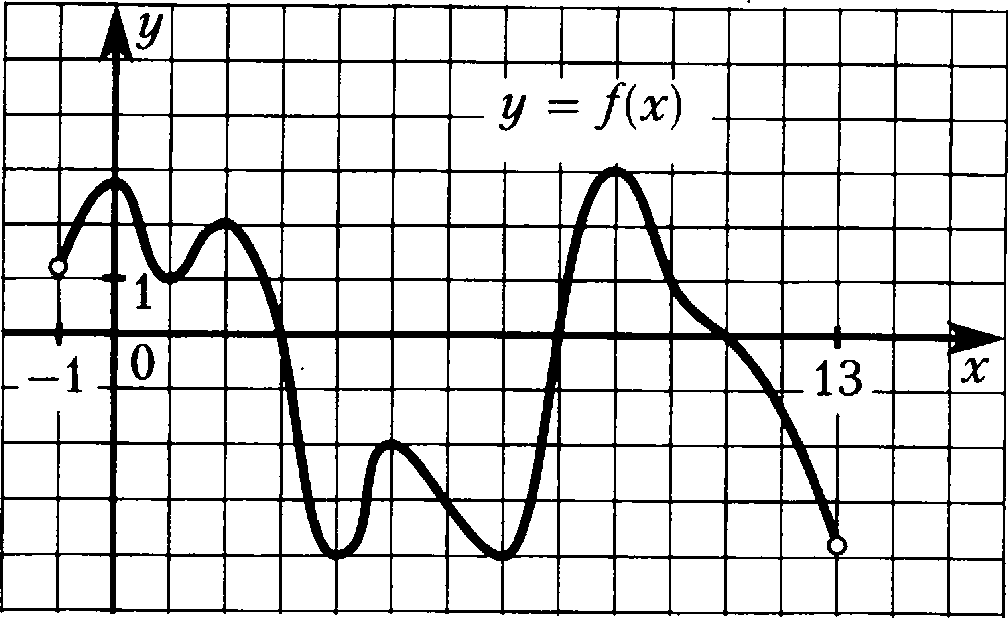 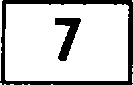 Ответ:   	  Основанием прямой треугольной призмы служит прямо- yroльнъIй треугольник с катетами 3 и 4, высота призмы рав- на 8. Найдите  площадь её  поверхности.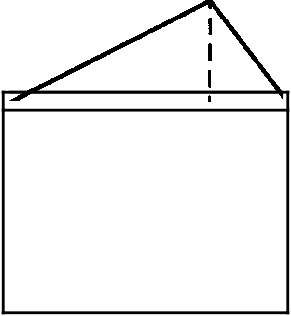 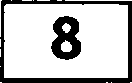 Ответ:   	Чапь 2  Найдите  значение  выражения	sin 2 86” — cos2 86°)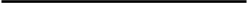 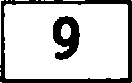 cos 172”Ответ:   	  При температуре 0° С рельс имеет длину — 12 м. При возрастании температуры проис- ходит тепловое  расширение  рельса, и его длина, выраженная  в метрах, меняется  по закону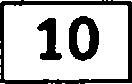 (›) = ( * -• • t), где « = 1,2 10" (°С) ' — коэффициент теплового расширения, I — тем— пература (в градусах Цельсия). При какой температуре рельс удлинится на 3,6 мм? Ответ выразите в градусах ІЈельсия.Ответ:   	  Плиточник должен уложить 300 м* плитки. Если он будет укладывать на 5 м* в день боль— ше, чем запланировал, то закончит работу на 5 дней раньше. Сколько квадратных метров плитки  в день  планирует  укладывать плиточник?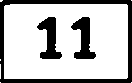 Ответ:   	  Найдите точку минимума функции у = (т + 3)' е  —•.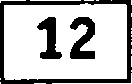 Ответ:   	а)  Решите  уравнение  5sin2 т — 3 siпт  = 0.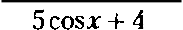 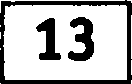 6)  Найдите  все корни  этого  уравнение,  принадлежащие отрезку7* —2п).2 '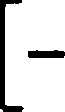   В основании правильной треугольной пирамиды ABCD лежит треугольник ABC со сторо- ной,  равной  6.  Боковое  pe6po  пирамиды   равно  4.  Через  точку  Т  pe6pa  AD  такую, что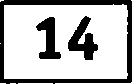 АТ: TD —— 3 : 1, параллельно прямым AC и BD проведена плоскость.а)  Докажите,  что сечение  пирамиды  указанной  плоскостью  является прямоугольником.6)  Найдите  площадь сечения.  Решите неравенство log 2+	4 > log2+ y,-y (5 — 2" .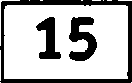 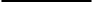 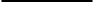   Qaнa трапеция KLMN с основаниями KN и LM. Окружности, построенные на боковых сто- ронах  KL и MN как  на диаметрах,  пересекаются  в точках  А и В.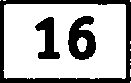 а) Докажите, что средняя линия трапеции лежит на серединном перпендикуляре к отрез—ку AB.6) Найдите AB, если известно, что боковые стороны трапеции равны 26 и 28, а средняя ли- ния  трапеции  равна 15.  По бизнес-плану предполагается вложить в четырёхлетний проект 10 млн рублей. По ито- гам каждого года планируется прирост вложенных средств на 15% по сравнению  с нача- лом года. Начисленные проценты остаются вложенными в проект. Кроме этого, сразу по-  сле  начислений  процентов  нужны  дополнительные вложения:  целое  число  п млн рублей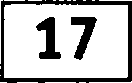 в первый и второй годы, а также целое число ю млн рублей в третий и четвёртый годы. Найдите наименьшие значения п и m, при которых первоначальные вложения  за два  года как  минимум  удвоятся, а за  четыре  года как минимум  утроятся.  Найдите     все      значения      параметра     b,     при      каждом      из     которых      уравнение т З + 2x* — xlog  (b — I ) + 4     0 имеет единственное решение на отрезке [— 1; 2].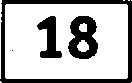   Бесконечная арифметическая прогрессия  a t.   2.	.„•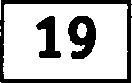 ... СОСТоит из различных натураль-ных чисел. Пусть N  = а t , N  = •t  +   2 + ••• +   п *ли всех натуральных п	2.а)  Существует  ли такая  прогрессия, для которой  h o  =   100Nt ?6)  Существует  ли такая  прогрессия, для которой *t   = *0* 2*в) Какое наименьшее значение может принимать дробь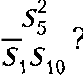 163